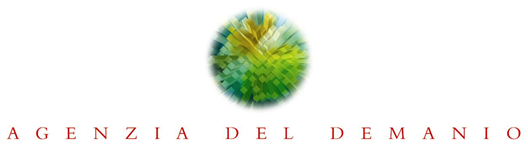 Direzione Regionale CampaniaAll’Agenzia del Demanio Direzione Regionale Campania via San Carlo, 26 80133 NapoliPROCEDURA APERTA, AI SENSI DELL’ART. 60 DEL D.LGS. 50/2016 PER L’AFFIDAMENTO DEL SERVIZIO DI PROGETTAZIONE DEFINITIVA IN MODALITA’ BIM, PER GLI INTERVENTI DI MIGLIORAMENTO/ADEGUAMENTO SISMICO, COORDINAMENTO DELLA SICUREZZA IN FASE DI PROGETTAZIONE, E  RILIEVO COMPLETO, DELL’IMMOBILE DENOMINATO “CASERMA ZANZUR” SITO IN NAPOLI ALLA VIA A. DE PRETIS N. 4.DICHIARAZIONE INTEGRATIVA DATI GENERALI DEL CONCORRENTELa dichiarazione integrativa dovrà essere resa da tutti i soggetti per i quali è prescritto l’obbligo di presentazione del DGUE. Si precisa che le imprese ausiliarie dovranno rendere la presente dichiarazione limitatamente ai nn. I, II, III , IV e VIl sottoscritto      nato/a a      il       CF      residente a      (     ) via      n.       ai sensi degli artt. 46 e 47 del D.P.R. 445/00, consapevole delle responsabilità e delle sanzioni penali previste dall’art. 76 del citato decreto in caso di dichiarazioni false o mendaci,in qualità di:    	professionista singolo con sede  in        (     ) via      n.       CF      PI        PEC      ovvero 	legale rappresentante   	procuratore generale/speciale, giusta procura allegata alla presentedell’operatore economico      (indicare la denominazione) con sede  in      (     ) via       n.         CF        PI            DICHIARA(ad integrazione della dichiarazione resa nella Sez. B punto 2) del DGUE ed unicamente qualora l’operatore abbia attestato di non avere soddisfatto tutti gli obblighi relativi al pagamento di imposte, tasse o contributi previdenziali) che il debito tributario o previdenziale è integralmente estinto, essendosi la relativa estinzione perfezionatasi anteriormente alla scadenza del termine di presentazione delle offerte (art.80, comma 4 del D.lgs. 50/2016): In caso di estinzione del debito tributario o previdenziale fornire informazioni dettagliate:[     ][     ][     ][     ]di aver dimostrato significative o persistenti carenze nell’esecuzione di un precedente contratto di appalto o di concessione che ne hanno causato la risoluzione per inadempimento ovvero la condanna al risarcimento del danno o altre sanzioni comparabili (art. 80, comma 5, lett. c-ter), del D.lgs. 50/2016):   SI	   NOIn caso affermativo, fornire informazioni dettagliate, specificando la tipologia di violazione e quando essa si è verificata:In caso affermativo, l’operatore economico ha adottato misure di autodisciplina?    SI	   NOIn caso affermativo, indicare:1) L’operatore economico:-	ha risarcito interamente il danno? 	  SI		   NO-	si è impegnato formalmente a risarcire il danno? 	   SI	 	  NO2)	l’operatore economico ha adottato misure di carattere tecnico o organizzativo e relativi al personale idonei a prevenire ulteriori violazioni in fase di esecuzione del contratto?   SI	 	  NOIn caso affermativo allegare la documentazione pertinente e, se disponibile elettronicamente, indicare: (indirizzo web, autorità o organismo di emanazione, riferimento preciso della documentazione):[     ][     ][     ][     ]di non trovarsi nelle cause di esclusione di cui all’art. 80 comma 5 lett. c-bis) e c-quater), f-bis e f-ter del D.lgs. 50/2016;che i dati identificativi di tutti i soggetti di cui all’art. 80 co.3 del D.lgs. 50/2016 sono  (riportare nome, cognome, data e luogo di nascita, codice fiscale, luogo di residenza e carica ricoperta per ciascun soggetto di cui alla previsione normativa):  Ovveroche la banca dati ufficiale o pubblico registro da cui i medesimi possono essere ricavati in  modo aggionato alla data di presentazione dell’offerta è      (per gli operatori economici ammessi al concordato preventivo con continuità aziendale di cui all’art. 186 bis del RD 16 marzo 1942 n. 267 e ad integrazione di quanto dichiarato nella parte III sez.C lett.d) del DGUE) che gli  estremi del provvedimento di ammissione al concordato e del provvedimento di autorizzazione a partecipare alle gare sono       ed il Tribunale che lo ha rilasciato è       di rientrare in uno dei seguenti soggetti:  professionista singolo (art. 46 co. 1 lett. a);   società di professionisti (art. 46 co. 1 lett. b);   società di ingegneria (art. 46 co. 1 lett. c);   consorzio stabile di società di professionisti e di società di ingegneria  (art. 46 co. 1 lett. f);  operatore economico di cui all’art. 45 comma 2 lett-a) del D.lgs. 50/2016 (avuto riguardo alle prestazioni per le quali ne è ammessa la partecipazione). (per professionisti associati) che i dati identificativi di ciascun professionista associato e le relative iscrizione agli albi di riferimento sono i seguenti (indicare nome, cognome, data e luogo di nascita, codice fiscale, residenza e iscrizioni ai relativi albi professionali di ciascun professionista associato): (per le società di ingegneria)che il direttore tecnico è      , il cui titolo di studio è      , abilitato dal       ed iscritto all’albo       al n°       del      ;che l’organigramma aggiornato ai sensi dell’art. 3 del DM. 263/2016 comprendente i soggetti direttamente impiegati nello svolgimento di funzioni professionali e tecniche, nonché di controllo e qualità, è quello allegato alla presente dichiarazione integrativaOvvero In alternativa all’allegazione dell’organigramma aggiornato dichiara che i medesimi dati aggiornati sono riscontrabili sul casellario delle società di ingegneria e professionali ANACVIII. (per le società di professionisti)che l’organigramma aggiornato ai sensi dell’art. 2 del DM. 263/2016 comprendente i soggetti direttamente impiegati nello svolgimento di funzioni professionali e tecniche, nonché di controllo e qualità, è allegato alla presente dichiarazione integrativaOvvero In alternativa all’allegazione dell’organigramma aggiornato  dichiara che i medesimi dati aggiornati sono riscontrabili sul casellario delle società di ingegneria e professionali ANACLetto, confermato e sottoscritto digitalmente da:       Nome e cognomeLuogo di nascitaData di nascitaCodice fiscaleCarica ricoperta tra quelle di cui all’art. 80 comma 3 del D.lgs. 50/2016Comune di residenzaAltro